Colegio El Niño Jesús                                                                                                                         Ciencias para la CiudadaníaTalagante			Guía de Evaluación Cs para la Ciudadanía 3° Medio BElaborar un esquema o lámina de estudio sobre la pandemia Covid-19, la cual debe contener:Información sobre el virusCómo afecta a la salud (síntomas y consecuencias)Formas de contagioTipos de PrevenciónTratamientosDatos estadísticos (porcentajes de contagiados a nivel mundial, o local, regional o por ciudad)Agregue un meme sobre formas de prevenir el covid-19.  Puede ser original o uno que llamó su atención. (puntos extras)Rúbrica de evaluaciónConsideraciones:Puede realizar su esquema de forma digital o física (hoja blanca, cuaderno y lápices).Si es de forma física debe enviar foto verificando que se pueda leer la información de la lámina y se envía foto por mail.Ejemplos de esquema o lámina de estudio: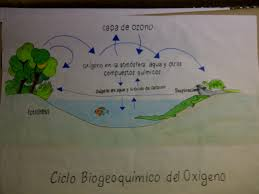 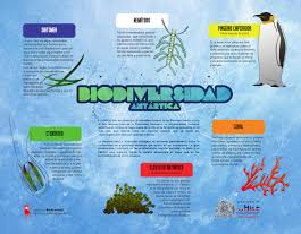 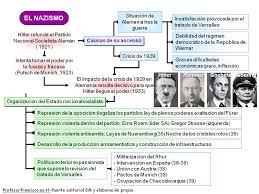 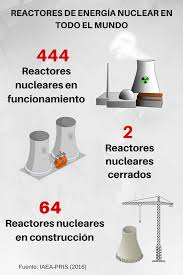 Nombre:Nombre:Curso: Curso: Fecha:Puntaje ideal:Puntaje obtenido:Puntaje obtenido:Calificación:Calificación:Criterios/descripciónBueno (3 puntos)Regular (2 puntos)Suficiente (1 punto)Información sobre covid-19La información es clara y concreta sobre tipo de cepa, clasificación y origen.Además, incluye dibujosLa información es clara y concreta sobre el tipo su clasificación.No incluye dibujoLa información es poco clara y falta completar datos y dibujo.Enfermedad y saludExplica claramente síntomas y consecuencias del covid-19; señalando todos los daños al sistema respiratorio.Explica claramente síntomas y  consecuencias del covid-19; señala algunos daños o enfermedades respiratorias.La explicación no es clara y no menciona las consecuencias (enfermedades)Formas de contagioSeñala todas las vías y formas de contagio.Señala solo una vía y/o forma de contagio.No señala formas de contagio.Prevención Indica la mayoría de formas de prevención; tomadas por autoridades sanitarias y desde el hogar.Indica algunas formas de prevención; mencionando solo aquellas desde el hogar.No menciona formas de prevención.TratamientosSeñala que aún no existen vacunas, y explica por qué aún no está disponible.Señala que aún no hay vacunas pero no explica por qué.No señala información.Datos estadísticosUtiliza datos de estadísticas reales y actualizadas para indicar información real sobre contagios y mortandad (nivel mundial y/o local) agregando la fecha.Utiliza datos de estadísticas reales y actualizadas para indicar información real sobre contagiados.No utiliza datos estadísticos ni fechas.